Ficha de Inscrição de Candidato a CooperadoVenho, por meio desta, nos termos do Edital de Abertura de Vagas, datado de _____/_____/_____solicitar a minha inscrição como candidato (a) a cooperado (a) na UNIMED BLUMENAU – COOPERATIVA DE TRABALHO MÉDICO.Nome completo: _____________________________________________________________________________Data de nascimento: ___ / ___ / ___                                                         CRM: ______________________Objetivo atuar na cidade de ________________________________________________, na seguinte especialidade: ________________________________________________________. Nº RQE: _____________Dados pessoais:RG: ___________________________Órgão emissor: _______________________Data de emissão:__________CPF: _______________________Naturalidade: _____________________Nacionalidade:__________________Nome da mãe: __________________________________Data de nasc. mãe:___________________________Nome do pai:___________________________________ Data de nasc. pai:_________________________Estado civil: _______________________Número do PIS / NIT: _______________________________________Nome do cônjuge:____________________________________________________________________________Nº CPF: ________________________________________Data de Nascimento:___________________________Se estrangeiro número do RNE (Registro Nacional de Estrangeiro- em validade) ________________________Possui deficiência: Não (  )   Sim (  ) descreva:_________________________________________________Endereço residencial:Rua: ____________________________________________________________________   nº: ______________Complemento: _____________________   Bairro: ___________________________   CEP: ________________Cidade: _________________________________________________________   UF: ______________________Telefone residencial: (____) _______________________   Telefone celular: (____) _____________________E-mail: _____________________________________________________________________________________(  ) Autorizo a Unimed Blumenau a disponibilizar, quando solicitadas, as informações supracitadas aos Cooperados que participarem de processos eleitorais na Cooperativa, seguindo o Artigo 13º do Código Eleitoral.Deseja recolher INSS através:	(    ) da Unimed                                                         (    ) de outra fonte pagadoraSe optar por “outra fonte pagadora”, favor preencher o anexo I (e apresentar holerite).Obs: Lembrando que anualmente o cooperado deverá atualizar a declaração do anexo I, ou antes disso caso haja mudança de vínculos de outras fontes.As correspondências da Unimed deverão ser encaminhadas no endereço:(    ) Residencial                            (    ) Comercial Autorização para crédito em contaAutorizo a UNIMED DE BLUMENAU – Cooperativa de Trabalho Médico - a creditar na conta corrente, de minha titularidade, abaixo indicada, todos os créditos vinculados à produção médica e demais valores a receber.Nome do Banco: _______________________________________________________________________Número da Agência: ____________________________________________________________________Número da Conta: _____________________________________________________________________Em atendimento ao disposto no Artigo 5º da IN 52 de 2013, autorizo a divulgação das informações cadastrais comerciais no material de divulgação da rede assistencial (Guia Médico) do plano Unimed, na especialidade de ____________________________________________________________________________.Para fins da presente inscrição, declaro, para os devidos efeitos legais, ter pleno conhecimento e estar de acordo com todas as obrigações contidas no Edital de Abertura de Vagas, e que a presente inscrição não garante direito à minha admissão no quadro de cooperados na UNIMED BLUMENAU.E, por ser a expressão da verdade, firmo o presente termo de inscrição, para que surta seus jurídicos e legais efeitos, respondendo civil e criminalmente pela veracidade das informações e declarações prestadas através deste documento._____________________________________, _______ de __________________________________ de____________________________________________________________________Assinatura do candidatoANEXO IDECLARAÇÃO DE INSSSEGURADO: ______________________________________________________________CPF____________________________________ PIS _______________________________Declaro, sob as penas da lei, a ordem de precedência e as remunerações que foram ou serão tributadas em outras empresas que devem ser observadas para fins de desconto da minha contribuição à seguridade social, na forma prevista no § 1º do artigo.64 da Instrução Normativa RFB nº 971, de 13 de novembro de 2009:Declaro, ainda, estar ciente que fico responsável pela complementação da contribuição até o limite máximo, na hipótese de, por qualquer razão, deixar de receber remuneração ou receber remuneração inferior à indicada nesta declaração. Também é de minha responsabilidade acompanhar o teto máximo vigente, bem como informar a Cooperativa quando houver qualquer alteração das informações contidas nessa declaração.A presente declaração, a qual manterei uma cópia em meu poder juntamente com os comprovantes de pagamento para apresentação ao INSS quando solicitado, está em conformidade com o disposto do § 1º do artigo.64 da Instrução Normativa RFB nº 971, de 13 de novembro de 2009.Por ser verdade, firmo a presente declaração, ficando sob minha responsabilidade qualquer sanção imposta pela Auditoria Fiscal do INSS decorrente de seus efeitos.Esta declaração terá vigência para o ano de ___________.Assinatura do segurado:  _____________________________________Orientações de preenchimento:Quadro:Coluna “ORDEM”: informar a ordem para determinar a sequência de empregadores que efetuaram ou efetuarão o desconto;Coluna “CNPJ”: informar o CNPJ ou o CPF do empregador;Coluna “CATEGORIA”: informar a categoria (Empregado, Empregado Doméstico, Trabalhador Avulso ou ContribuinteIndividual);Coluna “REMUNERAÇÃO”: informar a remuneração que foi ou será tributada no CNPJ ou no CPF informado.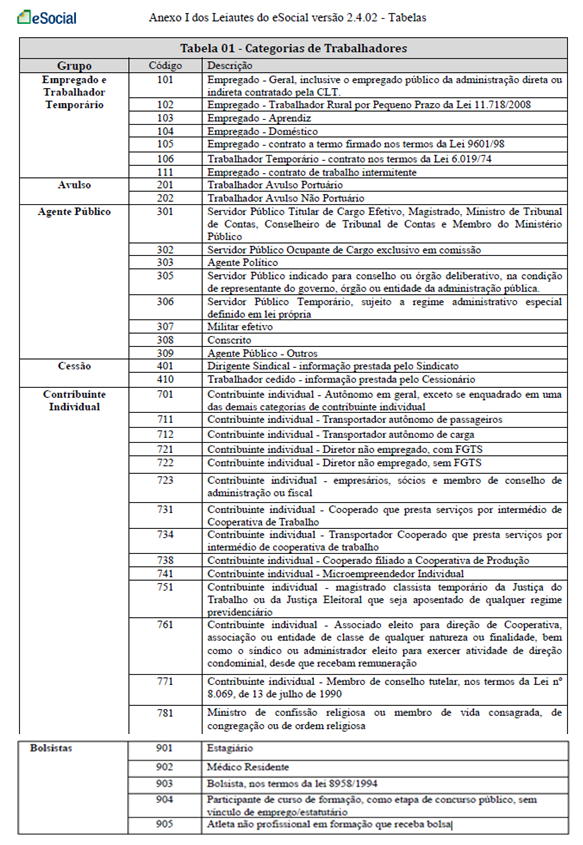 Para uso exclusivo da Unimed Blumenau - DOCUMENTOS ENTREGUES NA INSCRIÇÃO:NOME: ___________________________________________________________________________ CRM: _________________Foto 3x4.Ficha de Inscrição de Candidato a CooperadoCópia do registro do CREMESCCópia da Certidão ético profissional - CREMESCCópia da Certidão de Regularidade financeira - CREMESCCópia do Certificado RQE. Especialidade: Cópia do RGCópia do CPFTítulo de eleitor (frente e verso)Se estrangeiro, é necessário: Passaporte (em validade), RNE (Registro Nacional de Estrangeiro- em validade)Carteira Nacional de Habilitação (frente e verso)Cópia da Certidão de Casamento (quando houver)RG com CPF de cônjuge/companheiroRG com CPF ou certidão de nascimento com CPF de filhos/enteados (obrigatório frente e verso do RG);Cópia do comprovante de residência de no máximo 90 dias (água, luz, telefone ou declaração de residência)Cópia do certificado de conclusão de curso de graduaçãoInscrição no Instituto Nacional de Seguridade Social (INSS)Carta de recomendação de 2 Cooperados, independente da especialidade, com pelo menos 5 anos como cooperado da Unimed BlumenauCurrículo profissional atualizado.___________________________________________________                                      Assinatura UnimedData do recebimento: ___ / ___ / ________________________________________________________  Conferência - Assinatura do candidato ou representante            DOCUMENTOS ENTREGUES NO DESEMPATE (se necessário):Residência médica em especialidade reconhecida por órgão competente: 3 pontos (máximo de 6 pontos nesse quesito). Especialidade 1: ______________________________________________________________________________________Especialidade 2:_______________________________________________________________________________________Título de especialista: 2 pontos (máximo de 4 pontos nesse quesito). Especialidade 1: _______________________________________________________________________________________Especialidade 2: _______________________________________________________________________________________Título de mestrado: 3 pontos (máximo de 3 pontos nesse quesito)Título de doutorado: 4 pontos (máximo de 4 pontos nesse quesito)Tempo de formatura: 1 ponto a cada 2 anos (máximo de 3 pontos nesse quesito). Ano: ___________________________Professor universitário: 2 pontos (máximo de 2 pontos nesse quesito)Aprovação em concurso público na especialidade da inscrição: 1 ponto (não acumulável por concurso)Total de pontos:  ___________________________________________________                                            Assinatura UnimedData do recebimento: ___ / ___ / ________________________________________________________  Conferência - Assinatura do candidato ou representante            ORDEMEMPRESACNPJREMUNERAÇÃOINSS RETIDOCategoria Trabalhador
(ver tabela anexa)ORDEMEMPRESACNPJREMUNERAÇÃOINSS RETIDOCategoria Trabalhador
(ver tabela anexa)ORDEMEMPRESACNPJREMUNERAÇÃOINSS RETIDOCategoria Trabalhador
(ver tabela anexa)ORDEMEMPRESACNPJREMUNERAÇÃOINSS RETIDOCategoria Trabalhador
(ver tabela anexa)1234